Mathematics GroupThe Mathematics group asserts:Any person who looks at past events can call him/herself an historian. Why is anybody who engages in mathematical inquiry, at any level, afraid to call him/herself a mathematician? Are not both pursuits of equal standing?All sessions will be conducted as group participation in a workshop environment.Individuals may wish to lead sessions on given specialisms, for example:Physics and accompanying practical investigationsΨ or Φ (phi) and the Fibonacci sequence and its significance in the natural and cultural world.Complex numbers and imaginary numbers.First principles leading to application of calculus.Cultural and historical developments of mathematicsMusic as mathematics.Next meeting: The Maritime Inn Tuesday 9th January 2017 and on the 1st Tuesday of every month thereafter.****************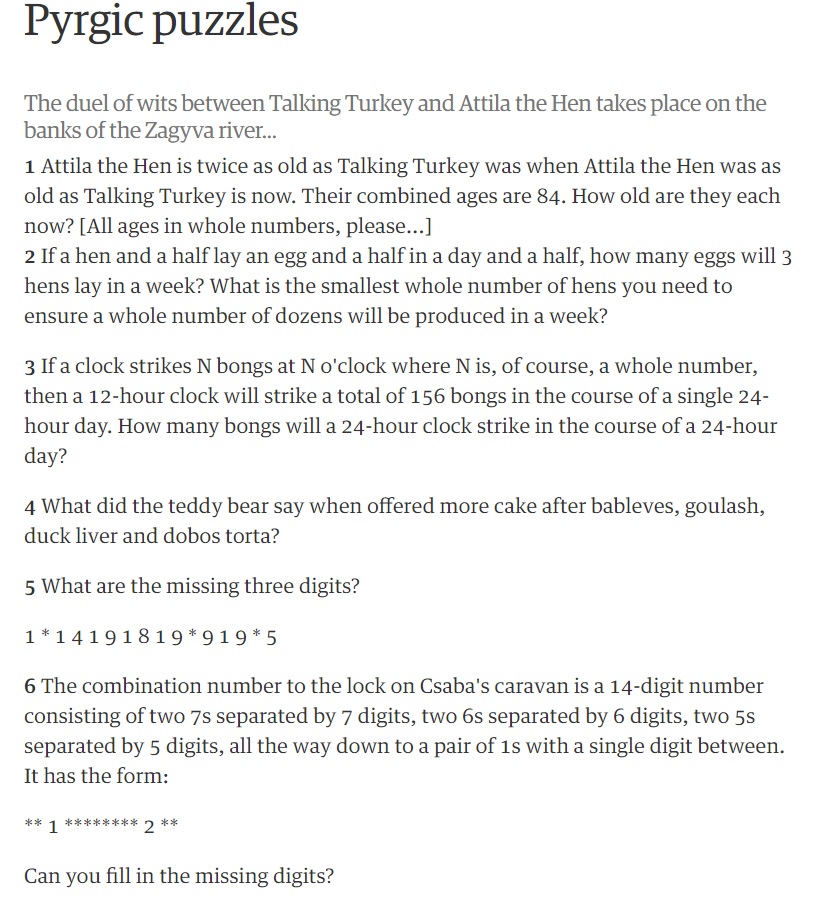 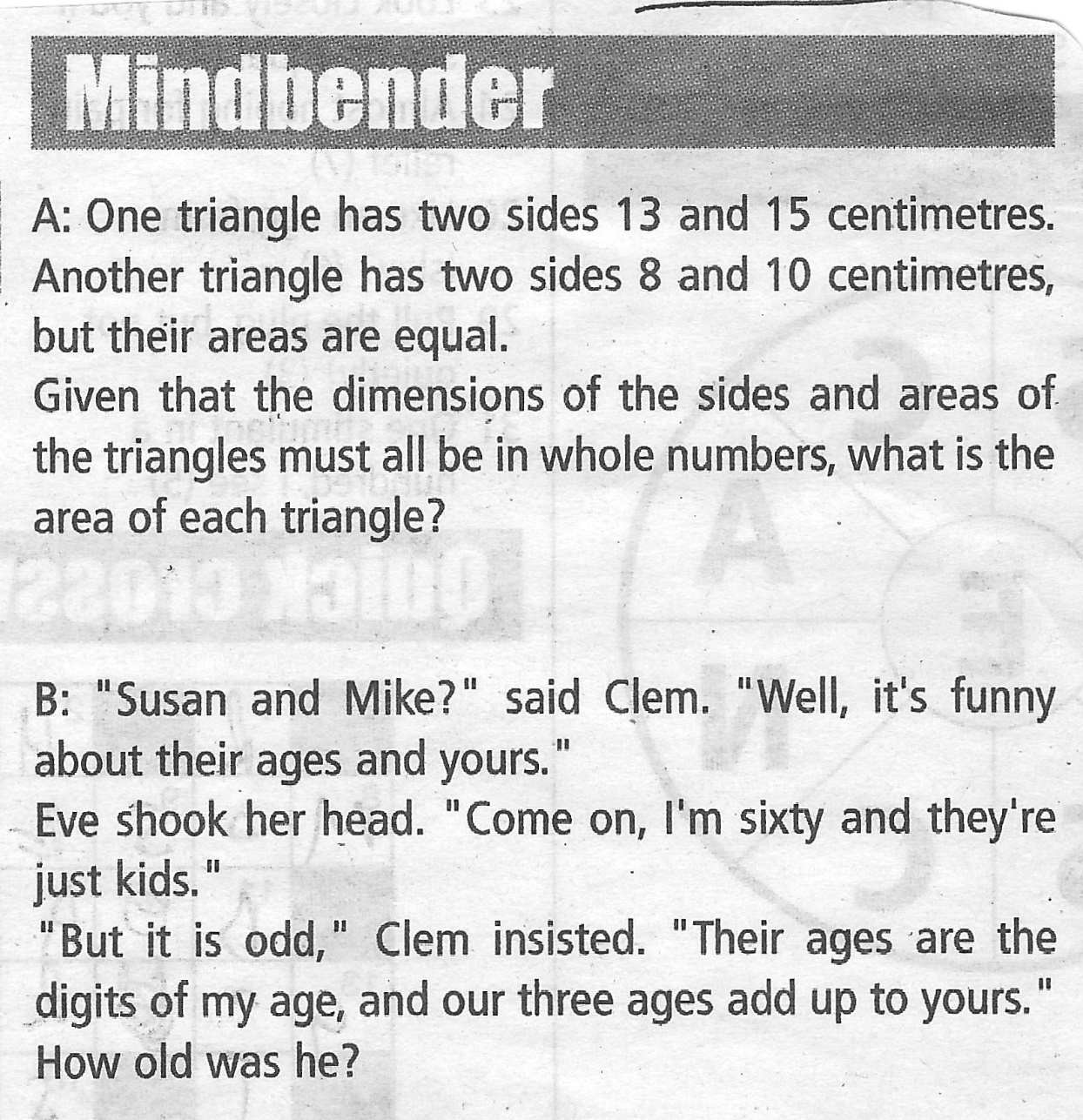 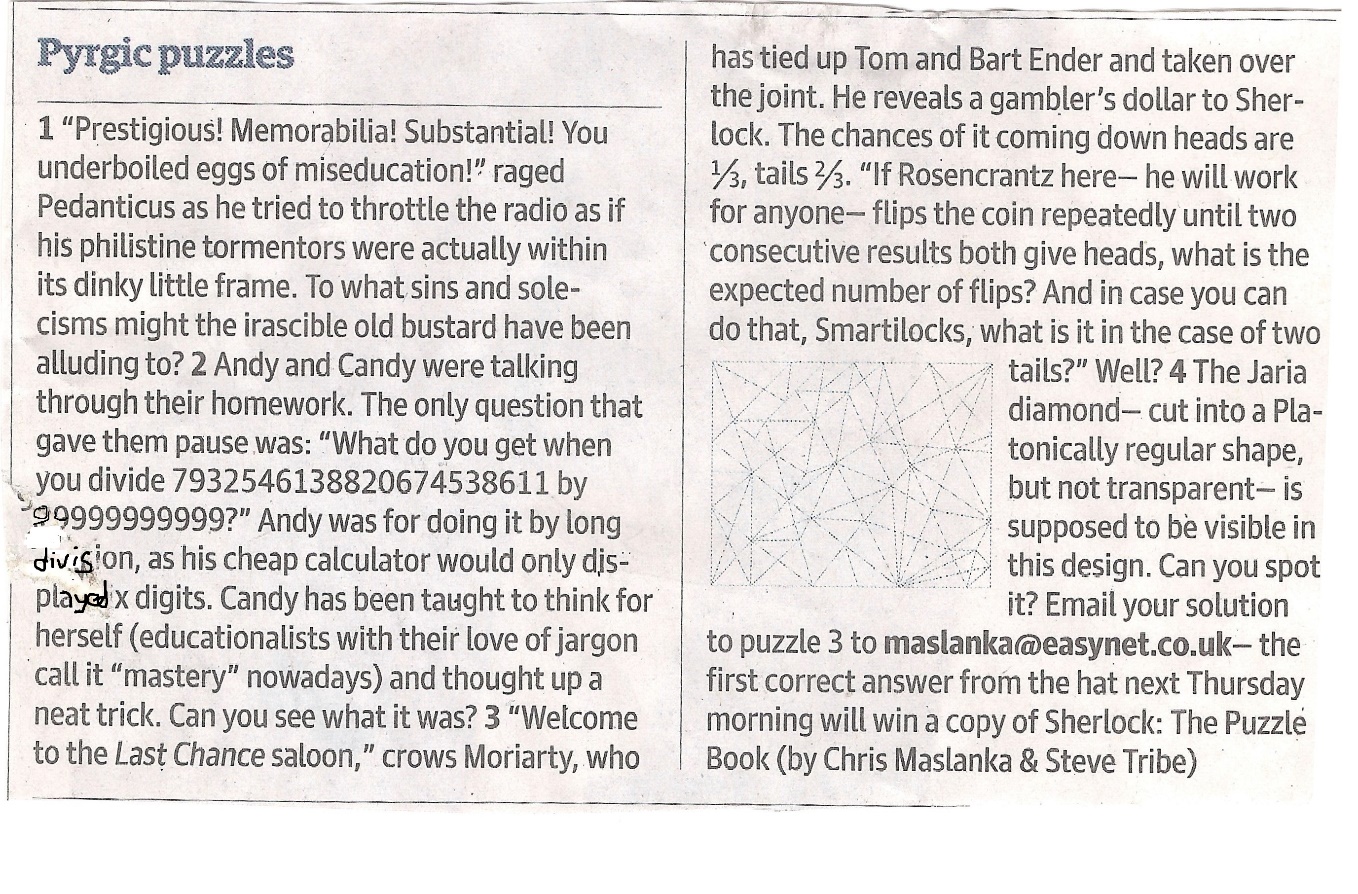 